Руководствуясь Федеральным законом от 06.10.2003 г. № 131-ФЗ «Об общих принципах организации местного самоуправления в Российской Федерации», Федеральным законом от 06.03.2006 № 35-ФЗ «О противодействии терроризму», Федеральным законом от 14.07.2022 № 269-ФЗ «О внесении изменений в Федеральный закон «Об ответственном обращении с животными и о внесении изменений в отдельные законодательные акты Российской Федерации», Приказом Госстроя РФ от 15.12.1999 № 153 «Об утверждении Правил создания, охраны и содержания зеленых насаждений в городах Российской Федерации», Уставом         г. Киржач, Совет народных депутатов города Киржач Киржачского района Владимирской области  Р Е Ш И Л:1. Внести в Правила благоустройства и содержания территории муниципального образования город Киржач Киржачского района Владимирской области, утвержденные решением Совета народных депутатов г. Киржач Киржачского района от 03.07.2017 №28/203 «Об утверждении Правил благоустройства и содержания территории муниципального образования город Киржач Киржачского района Владимирской области» изменения следующего содержания:1.1. В  разделе 2 «Основные понятия» изложить определения в следующей редакции: 1.1.1. «Брошенное транспортное средство – транспортное средство, собственник которого неизвестен, либо транспортное средство, оставленное им с целью отказа от права собственности на него либо от права собственности на которое собственник отказался, транспортное средство, находящееся в разукомплектованном состоянии, а также транспортное средство, в которое сбрасываются отходы производства и потребления».1.1.2. «Место массового пребывания людей – территория общего пользования поселения, либо специально отведенная территория за его пределами, либо место общего пользования в здании, строении, сооружении, на ином объекте, на которых при определенных условиях может одновременно находиться более пятидесяти человек».1.1.3. «Разукомплектованное транспортное средство – непригодное к эксплуатации транспортное средство, определяемое отсутствием на нем государственных регистрационных знаков, основных узлов и агрегатов, кузовных деталей (капот, крышка багажника, двери, какая-либо из частей транспортного средства), стекол и колес, включая сгоревшие».1.1.4. Абзац 1 пункта 3.1.1. изложить в новой редакции: «Физические, юридические лица, индивидуальные предприниматели, являющиеся собственниками, арендаторами зданий (помещений в них), сооружений, включая временные сооружения, а также владеющие земельными участками на праве собственности, аренды, ином вещном праве, обязаны осуществлять уборку территории (прилегающих и собственных) самостоятельно или посредством привлечения иных лиц за счет собственных средств в соответствии с действующим законодательством, настоящими Правилами и содержать собственные и прилегающие территории в чистоте и порядке, при высоте травы более 15 см производить покос травы с естественно созданного травянистого покрова, не допускать зарастания».1.1.5. Пункт 3.1.4. изложить в новой редакции: «Собственники и (или) иные законные владельцы зданий, сооружений, строений, земельных участков (за исключением собственников и (или) иных законных владельцев помещений в многоквартирных домах, земельные участки под которыми не образованы или образованы по границам таких домов) обязаны принимать участие, в том числе финансовое, в содержании прилегающих территорий в случаях и порядке, которые определяются настоящими Правилами».1.1.6. Исключить из п. 3.2.1. формулировку «- в контейнеры, расположенные в мусороприемных камерах (при наличии соответствующей внутридомовой инженерной системы».1.1.7. Пункт 3.2.4. исключить.1.1.8. Пункт 3.20.17. изложить в новой редакции: «Запрещается сжигание, закапывание мусора, листвы, тары, резинотехнических и пластмассовых изделий, отходов производства и потребления,  разведение костров на территориях общего пользования, внутренних территориях предприятий и организаций всех форм собственности».1.1.9. Пункт 3.20.31. изложить в новой редакции: «Самовольная установка и эксплуатация любых ограждений на прилегающей территории к частным домовладениям, территориям общего пользования, в том числе в виде шин, металлических и деревянных балок, живых изгородей, конструкций, насыпей, камней,  и т.п.».1.1.10. Дополнить Правила благоустройства пунктом 3.20.40 следующего содержания: «Размещение на придомовых территориях многоквартирных домов брошенных и разукомплектованных автомобилей свыше 7 дней».1.1.11.  Пункт 5.5.11. изложить в новой редакции: «За уборку, благоустройство, поддержание чистоты территорий, въездов и выездов автомобильных заправочных станций, автомоечных постов, заправочных комплексов, прилегающих территорий и подъездов к ним - на владельцев указанных объектов. Запрещается складировать отходы на прилегающей территории».1.1.12. Абзац 1 пункта 8.7. изложить в новой редакции: «Юридические, физические лица и индивидуальные предприниматели, ответственные за уборку прилегающих территорий обязаны при высоте травы более 15 см производить покос травы с естественно созданного травянистого покрова, не допускать зарастания. Скошенная трава с территории удаляется в течение трех суток со дня проведения скашивания»1.1.13. Пункт 10.3. исключить.1.1.14. Пункт 10.7. исключить.1.1.15. Абзац 1 пункта 13.2.1. изложить в новой редакции: «Ограждения земельных участков частных домовладений не должны иметь видимых повреждений, загрязнений, надписей, незаконной визуальной информации. Максимально допустимая высота ограждений не более 2,0 м. На границе с соседним земельным участком устанавливаются ограждения сетчатые или решетчатые с целью минимального затемнения территории соседнего участка и высотой не более 2,0 м. Устройство глухих ограждений между участками соседних домовладений допускается с письменного согласия смежных землепользователей».1.1.16. Пункт 14.17. изложить в новой редакции: «Работы в зоне корневой системы деревьев и кустарников производить ниже расположения основных скелетных корней (не менее 1,5 м от поверхности почвы), не повреждая корневой системы».1.1.17. Пункт 15.2. изложить в новой редакции: «Размещение вывесок, информационных плакатов, афиш и иной визуальной информации, наружной рекламы согласовывается с администрацией города Киржач».    1.1.18. Пункт 15.5. изложить в новой редакции: «Запрещается размещение средств наружной рекламы и информации на осветительных опорах, инженерных сооружениях, тратуарах и газонах, на карнизах, крышах зданий и сооружений.Ответственность за указанное нарушение несёт лицо, чьи координаты указаны в средствах наружной рекламы и информации, либо лицо, осуществляющее их незаконное размещение».1.1.19. Абзац 4 пункта 27.2. изложить в новой редакции: «- запрещается содержать домашних животных в местах общего пользования жилых домов (кухни, коридоры, и др. местах общего пользования коммунальных квартир, лестничные клетки, чердаки, подвалы, переходные лоджии и другие), Не допускается загрязнение квартир, лестничных клеток, дворов, газонов, скверов, тротуаров, улиц, связанных с выгулом и содержанием домашних животных. Владелец или лицо, сопровождающее домашнее животное, незамедлительно обеспечивает устранение загрязнения, в том числе устранение естественных выделений (экскрементов)».1.1.20. Пункт 27.4. исключить.1.1.21. Пункт 27.3.9. изложить в новой редакции: «При возврате животных без владельцев на прежние места их обитания индивидуальные предприниматели и юридические лица, осуществляющие возврат животных без владельцев, обязаны вести видеозапись процесса возврата животных без владельцев и бесплатно представлять по требованию администрации г. Киржач копии этой видеозаписи. Не допускается возврат животных без владельцев в пределах территории объектов образования, здравоохранения, а так же социально-культурных объектов».1.2. Привести нумерацию пунктов Правил благоустройства в соответствие, с учетом принятых изменений.  2. Контроль за исполнением решения возложить на комитет по местному самоуправлению, законности, правопорядку и социальной политике. 3. Настоящее решение вступает в силу со дня его официального опубликования (обнародования).Глава города Киржач                                                                        В. Г. Тюленев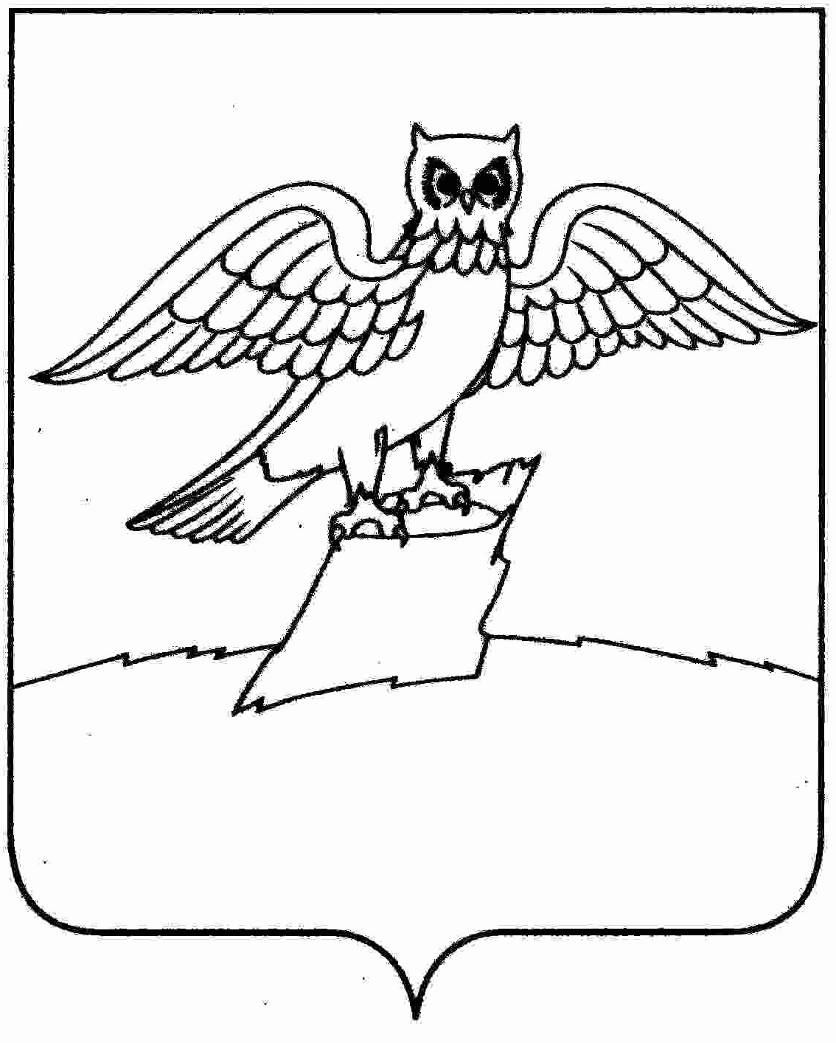   _________________                                                                                                   № ______    _________________                                                                                                   № ______    _________________                                                                                                   № ______    _________________                                                                                                   № ______    _________________                                                                                                   № ______  26.04.2023                                                   №48/318